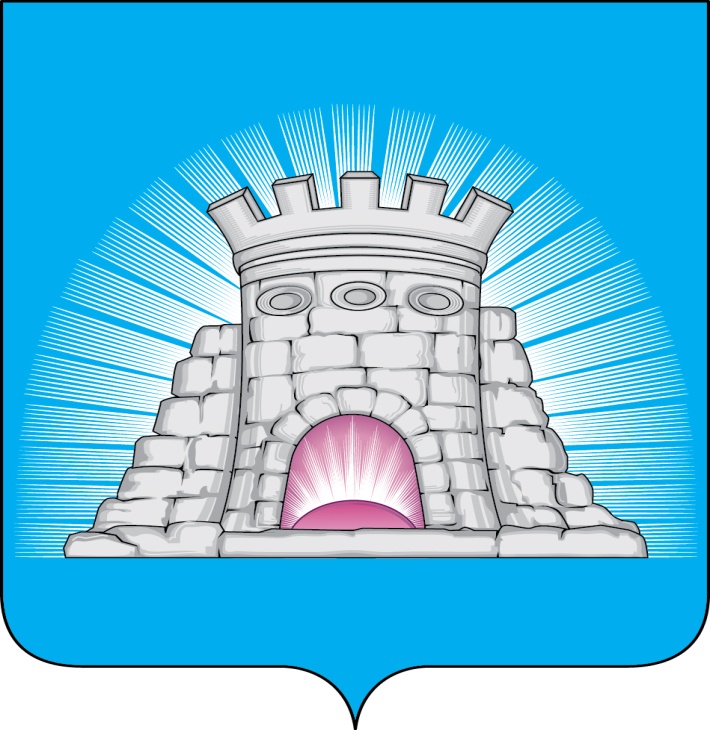 П О С Т А Н О В Л Е Н И Е27.02.2024     №  356/2г.Зарайск                              О внесении изменений в муниципальную программу                               городского округа Зарайск Московской области                                                 «Развитие институтов гражданского общества, повышение                                            эффективности местного самоуправления и реализации                             молодежной политики», утверждённую постановлением                             главы городского округа Зарайск Московской области                                                   от 09.12.2022 № 2215/12      В соответствии с решением Совета депутатов городского округа Зарайск Московской области от 15.12.2022 № 6/1 «О бюджете городского округа Зарайск Московской области на 2023 год и плановый период 2024 и 2025 годов» (в редакции от 28.12.2023 № 22/2), Порядком разработки, реализации и оценки эффективности муниципальных программ городского округа Зарайск Московской области, утверждённым постановлением главы городского округа Зарайск Московской области от 07.11.2022 № 1991/11 (в редакции от 23.01.2024 № 109/1),                                                     П О С Т А Н О В Л Я Ю:Внести изменения в муниципальную программу городского округа Зарайск Московской области «Развитие институтов гражданского общества, повышение эффективности местного самоуправления и реализации молодежной политики» на срок 2023-2027 годы, утверждённую постановлением главы городского округа Зарайск Московской области от 09.12.2022 № 2215/12 (далее – Программа), изложив Программу в новой редакции (прилагается). 	2. Службе по взаимодействию со СМИ администрации городского округа Зарайск Московской области обеспечить размещение настоящего постановления на официальном сайте администрации городского округа Зарайск Московской области в информационно-телекоммуникационной сети «Интернет» (https://zarrayon.ru/).Глава городского округа В.А. ПетрущенкоВерно:Начальник службы делопроизводства  Л.Б. Ивлева                                                                                                            27.02.2024                                                                                                                    013025Разослано: в дело, ФУ, ОЭиИ, КСП, Гулькиной Р.Д., ККФКСРД и М,          МКУ ЦБУГОЗ, юридический отдел, СВ со СМИ, прокуратуре.Т.В. Кухтина 66- 2-51-81